Fiche définitive pré-stage 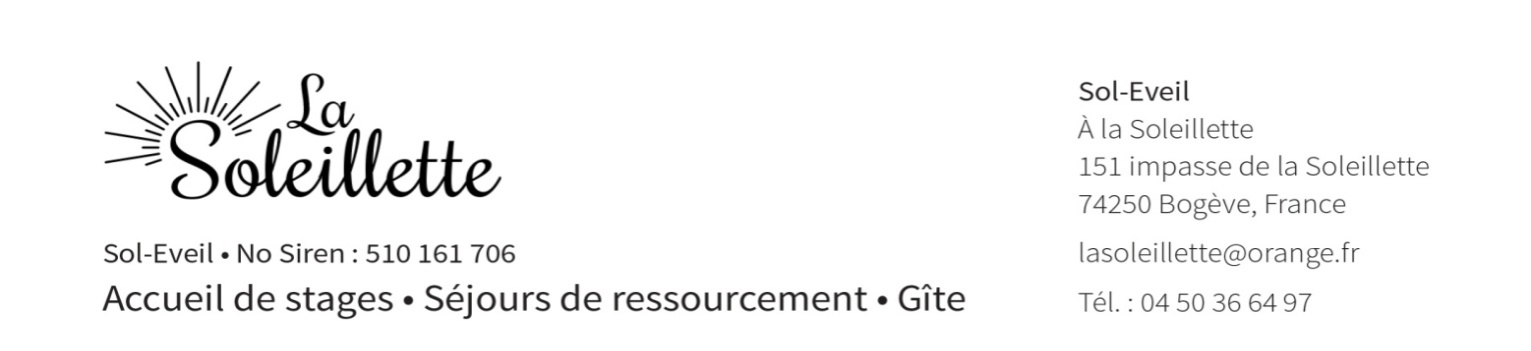 à remplir et envoyer par courriel au plus tard 7 jours avant l’arrivée du groupe ou à remplacer par le document « description des chambres » rempli et signéNotre groupe arrivera le _______     ____________à partir de _____     _______heures et le nombre final de personnes au total est de :___     ___________. Date :___________________________		Signature :_____________________________En chambres à 2 lits Nombre de personnes en ch. à 2 lits : ___     ____Occupant 1Occupant 2Inscrire le nom complet des participants souhaitant une chambre double. Inscrire (D) à côté du nom s’il souhaite que la Soleillette lui fournisse la literie.Inscrire les participants côte à côte s’ils ont exprimé le souhait de partager une chambre. Les inscrire l’un derrière l’autre si cette information n’est pas connue.Indiquez (A) si la personne est animateur ou (O) si c’est l’organisateur.Inscrire le nom complet des participants souhaitant une chambre double. Inscrire (D) à côté du nom s’il souhaite que la Soleillette lui fournisse la literie.Inscrire les participants côte à côte s’ils ont exprimé le souhait de partager une chambre. Les inscrire l’un derrière l’autre si cette information n’est pas connue.Indiquez (A) si la personne est animateur ou (O) si c’est l’organisateur.Inscrire le nom complet des participants souhaitant une chambre double. Inscrire (D) à côté du nom s’il souhaite que la Soleillette lui fournisse la literie.Inscrire les participants côte à côte s’ils ont exprimé le souhait de partager une chambre. Les inscrire l’un derrière l’autre si cette information n’est pas connue.Indiquez (A) si la personne est animateur ou (O) si c’est l’organisateur.Inscrire le nom complet des participants souhaitant une chambre double. Inscrire (D) à côté du nom s’il souhaite que la Soleillette lui fournisse la literie.Inscrire les participants côte à côte s’ils ont exprimé le souhait de partager une chambre. Les inscrire l’un derrière l’autre si cette information n’est pas connue.Indiquez (A) si la personne est animateur ou (O) si c’est l’organisateur.Inscrire le nom complet des participants souhaitant une chambre double. Inscrire (D) à côté du nom s’il souhaite que la Soleillette lui fournisse la literie.Inscrire les participants côte à côte s’ils ont exprimé le souhait de partager une chambre. Les inscrire l’un derrière l’autre si cette information n’est pas connue.Indiquez (A) si la personne est animateur ou (O) si c’est l’organisateur.Inscrire le nom complet des participants souhaitant une chambre double. Inscrire (D) à côté du nom s’il souhaite que la Soleillette lui fournisse la literie.Inscrire les participants côte à côte s’ils ont exprimé le souhait de partager une chambre. Les inscrire l’un derrière l’autre si cette information n’est pas connue.Indiquez (A) si la personne est animateur ou (O) si c’est l’organisateur.Inscrire le nom complet des participants souhaitant une chambre double. Inscrire (D) à côté du nom s’il souhaite que la Soleillette lui fournisse la literie.Inscrire les participants côte à côte s’ils ont exprimé le souhait de partager une chambre. Les inscrire l’un derrière l’autre si cette information n’est pas connue.Indiquez (A) si la personne est animateur ou (O) si c’est l’organisateur.Inscrire le nom complet des participants souhaitant une chambre double. Inscrire (D) à côté du nom s’il souhaite que la Soleillette lui fournisse la literie.Inscrire les participants côte à côte s’ils ont exprimé le souhait de partager une chambre. Les inscrire l’un derrière l’autre si cette information n’est pas connue.Indiquez (A) si la personne est animateur ou (O) si c’est l’organisateur.Inscrire le nom complet des participants souhaitant une chambre double. Inscrire (D) à côté du nom s’il souhaite que la Soleillette lui fournisse la literie.Inscrire les participants côte à côte s’ils ont exprimé le souhait de partager une chambre. Les inscrire l’un derrière l’autre si cette information n’est pas connue.Indiquez (A) si la personne est animateur ou (O) si c’est l’organisateur.Inscrire le nom complet des participants souhaitant une chambre double. Inscrire (D) à côté du nom s’il souhaite que la Soleillette lui fournisse la literie.Inscrire les participants côte à côte s’ils ont exprimé le souhait de partager une chambre. Les inscrire l’un derrière l’autre si cette information n’est pas connue.Indiquez (A) si la personne est animateur ou (O) si c’est l’organisateur.Inscrire le nom complet des participants souhaitant une chambre double. Inscrire (D) à côté du nom s’il souhaite que la Soleillette lui fournisse la literie.Inscrire les participants côte à côte s’ils ont exprimé le souhait de partager une chambre. Les inscrire l’un derrière l’autre si cette information n’est pas connue.Indiquez (A) si la personne est animateur ou (O) si c’est l’organisateur.En chambres individuelles Nombre de personnes souhaitant une chambre individuelle : _______Occupant 1Occupant 1Inscrire (D) à côté du nom s’il souhaite que la Soleillette lui fournisse la literie.Indiquez (A) si la personne est animateur ou (O) si c’est l’organisateurInscrire (D) à côté du nom s’il souhaite que la Soleillette lui fournisse la literie.Indiquez (A) si la personne est animateur ou (O) si c’est l’organisateurInscrire (D) à côté du nom s’il souhaite que la Soleillette lui fournisse la literie.Indiquez (A) si la personne est animateur ou (O) si c’est l’organisateurInscrire (D) à côté du nom s’il souhaite que la Soleillette lui fournisse la literie.Indiquez (A) si la personne est animateur ou (O) si c’est l’organisateurInscrire (D) à côté du nom s’il souhaite que la Soleillette lui fournisse la literie.Indiquez (A) si la personne est animateur ou (O) si c’est l’organisateurInscrire (D) à côté du nom s’il souhaite que la Soleillette lui fournisse la literie.Indiquez (A) si la personne est animateur ou (O) si c’est l’organisateurY a t-il des personnes qui exceptionnellement participent au stage mais ne logent pas sur place ? Indiquez le nomMentionnez toute autre information importante à communiquer (exceptions, arrivée tardive, etc.)